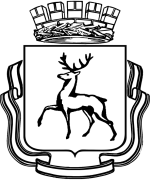 ГОРОДСКАЯ ДУМА  ГОРОДА  НИЖНЕГО  НОВГОРОДАРЕШЕНИЕ	Руководствуясь пунктом 14 части 2 статьи 45.1 Федерального  закона от 06.10.2003 № 131-ФЗ «Об общих принципах организации местного самоуправления в Российской Федерации», статьей 8 Федерального  закона от 24.06.1998 № 89-ФЗ «Об отходах производства и потребления», статьей 29 Устава города Нижнего Новгорода ГОРОДСКАЯ ДУМА РЕШИЛА:	1. Внести в Правила благоустройства территории муниципального образования город Нижний Новгород, утвержденные решением городской Думы города Нижнего Новгорода от 26.12.2018 № 272 (далее – Правила), следующие изменения:	1.1. Дополнить Правила разделами 16 и 17 следующего содержания:         «16. Участие, в том числе финансовое, собственников и (или) иных законных владельцев зданий, строений, сооружений, земельных участков в содержании прилегающих территорий.	Собственники и (или) иные законные владельцы зданий, строений, сооружений, земельных участков (за исключением собственников и (или) иных законных владельцев помещений в многоквартирных домах) участвуют, за счет собственных средств, в содержании прилегающих территорий;	17. Определение границ прилегающих территорий. 	17.1. Границы прилегающих территорий определяются в соответствии с предельными параметрами границ прилегающих территорий общего пользования, согласно таблице №6.Таблица № 6.*К категории «Нежилое здание, строение, сооружение» не относятся объекты: стационарный торговый объект, представляющий собой отдельное здание; временный объект; спортивное сооружение; объекты дорожного сервиса (автозаправочная станция, автомобильная мойка, мастерская, предназначенная для ремонта и обслуживания автомобилей); трансформаторная подстанция или распределительный пункт или иное предназначенное для осуществления передачи электрической энергии строение, сооружение.**К категории  «прочие объекты»  относятся объекты, не поименованные в таблице.	17.2. Границы прилегающих территорий отображаются на схемах границ прилегающей территории.	17.3. Схемы границ прилегающих территорий утверждаются правовым актом администрации города Нижнего Новгорода.	17.4. Подготовка схемы границ прилегающих территорий может осуществляться в форме электронного документа. 	17.5. Утвержденные схемы границ прилегающих территорий публикуются на официальном сайте администрации города Нижнего Новгорода в информационно-телекоммуникационной сети "Интернет", а также подлежат размещению в информационной системе обеспечения градостроительной деятельности. 	17.6. Границы прилегающей территории, отображенные на схеме границ прилегающей территории, не учитываются при образовании земельного участка, на котором расположен объект капитального строительства, в порядке, установленном земельным законодательством Российской Федерации.	17.7. В границы прилегающих территорий не включаются территории, не относящиеся к территориям общего пользования; территории общего пользования, относящиеся к категориям, которые в соответствии с правилами благоустройства территории муниципального образования не могут входить в состав прилегающей территории; территории общего пользования, содержание которых является обязанностью их правообладателей в соответствии с федеральным законодательством.	17.8. Изменение границ прилегающих территорий, отображенных на схемах границ прилегающей территории, осуществляется в порядке, предусмотренном Законом Нижегородской области от 10.09.2010 № 144-З «Об обеспечении чистоты и порядка на территории Нижегородской области.».	1.2. Считать раздел 16 Правил, соответственно разделом 18.             1.3. Дополнить подпункт 1.10 Правил абзацами семнадцатым и восемнадцатым следующего содержания: "места отдыха населения – территории города Нижнего Новгорода, занятые городскими лесами, скверами, парками, городскими садами, прудами, озерами, водохранилищами, пляжами, береговыми полосами водных объектов общего пользования, а также в границах иных территорий, используемых и предназначенных для отдыха, туризма, занятий физической культурой и спортом;"."площадки для установки контейнеров - специально оборудованные места, предназначенные для сбора твердых коммунальных отходов (ТКО);".           1.4. Изложить абзац 1 подпункта 4.5.4 Правил в новой редакции:"Основным требованием к уличному коммунально-бытовому и техническому оборудованию (бункерам-накопителям (бункерам), площадкам для установки контейнеров, контейнерам, урнам, вентиляционным шахтам, крышкам люков) является безопасность для жизни и здоровья граждан".          1.5. Дополнить подпункт 4.5.4 Правил абзацами следующего содержания:"Площадки для установки контейнеров должны быть удалены от окон жилых зданий на расстояние не менее чем 20 метров и не далее 100 метров от входов в жилые здания. Размер площадок для установки контейнеров должен быть рассчитан на установку необходимого числа контейнеров. Площадки для установки контейнеров должны иметь ограждения не менее чем с трех сторон, быть удобными для подъезда специального транспорта и производства погрузочно-разгрузочных работ. Обязательный перечень элементов комплексного благоустройства на площадке для установки контейнерных площадок включает: твердые виды покрытия; навес или иные конструктивные решения, препятствующие проникновению атмосферных осадков в контейнер;  контейнер для сбора ТКО.Территория площадки для установки контейнеров должна примыкать к проездам и не мешать проезду транспорта. При обособленном размещении площадки (вдали от проездов) необходимо предусматривать возможность удобного подъезда транспорта для разгрузки контейнеров и наличия разворотных площадок.На площадке для установки контейнеров должен быть размещен график вывоза мусора с указанием наименования и контактных телефонов регионального оператора по обращению с ТКО.Тип ограждения, размеры контейнерных площадок, количество контейнеров, бункеров-накопителей (бункеров) определяются администрацией города Нижнего Новгорода.Рекомендуется размещать площадки для установки контейнеров вне зоны видимости с транзитных транспортных и пешеходных коммуникаций, в стороне от уличных фасадов зданий. Площадки для установки контейнеров рекомендуется располагать в зоне затенения (прилегающей застройкой, навесами или посадками зеленых насаждений).Места размещения площадок для установки контейнеров, бункеров-накопителей (бункеров), индивидуальные проекты (эскизы) контейнерных площадок согласуются с уполномоченным органом местного самоуправления и территориальным органом федерального органа исполнительной власти, осуществляющего функции по контролю и надзору в сфере обеспечения санитарно-эпидемиологического благополучия населения, защиты прав потребителей.Рекомендуется предусматривать озеленение территории, прилегающей к площадке для установки контейнеров. Озеленение следует производить деревьями или кустарниками с высокой степенью фитонцидности, густой кроной, предусматривая высоту свободного пространства над уровнем покрытия площадки до кроны не менее 3,0 м. Допускается для визуальной изоляции применение трельяжей или периметральной живой изгороди в виде высоких кустарников.В качестве покрытия площадки для установки контейнеров рекомендуется использовать аналогичные покрытию транспортных проездов. Уклон покрытия площадки должен составлять 5-10 промилле в сторону проезжей части, чтобы не допускать застаивания воды и скатывания контейнера.Сопряжение площадки с прилегающим проездом осуществляется в одном уровне, с учетом допустимого уровня уклона, без укладки бордюрного камня.Места отдыха населения должны быть обеспечены площадками для установки контейнеров. Площадки для установки контейнеров должны быть удалены от мест отдыха населения на расстояние не менее 20 метров, но не более 100 метров. Контейнеры в местах отдыха населения на территории города Нижнего Новгорода следует устанавливать из расчета один контейнер 1,1 куб.м. на 3500 - 4000 кв.м площади соответствующего места отдыха.". 	2. Решение вступает в силу после его официального опубликования.Председатель городской Думыгорода Нижнего Новгорода                                                                 Д.З.Барыкин_____________________________________________                      №   № _______________О внесении изменений в Правила благоустройства территории муниципального образования город Нижний Новгород, утвержденные решением городской Думы города Нижнего Новгорода от 26.12.2018 № 272О внесении изменений в Правила благоустройства территории муниципального образования город Нижний Новгород, утвержденные решением городской Думы города Нижнего Новгорода от 26.12.2018 № 272О внесении изменений в Правила благоустройства территории муниципального образования город Нижний Новгород, утвержденные решением городской Думы города Нижнего Новгорода от 26.12.2018 № 272Характеристика земельного участкаНачальная граница прилегающей территорииПредельные границы прилегающих территорий, в зависимости от назначения объекта(ед.изм. /метр)Предельные границы прилегающих территорий, в зависимости от назначения объекта(ед.изм. /метр)Предельные границы прилегающих территорий, в зависимости от назначения объекта(ед.изм. /метр)Предельные границы прилегающих территорий, в зависимости от назначения объекта(ед.изм. /метр)Предельные границы прилегающих территорий, в зависимости от назначения объекта(ед.изм. /метр)Предельные границы прилегающих территорий, в зависимости от назначения объекта(ед.изм. /метр)Предельные границы прилегающих территорий, в зависимости от назначения объекта(ед.изм. /метр)Предельные границы прилегающих территорий, в зависимости от назначения объекта(ед.изм. /метр)Предельные границы прилегающих территорий, в зависимости от назначения объекта(ед.изм. /метр)Предельные границы прилегающих территорий, в зависимости от назначения объекта(ед.изм. /метр)Предельные границы прилегающих территорий, в зависимости от назначения объекта(ед.изм. /метр)Предельные границы прилегающих территорий, в зависимости от назначения объекта(ед.изм. /метр)Характеристика земельного участкаНачальная граница прилегающей территориикладбищестроительная площадкавременный объектИЖС, малоэтажный домНежилое здание, строение, сооружение*спортивное сооружениетрансформаторная подстанция или распределительный пункт стационарный торговый объектыобъекты дорожного сервисаконтейнерная площадкамногоквартирный домпрочие обьекты**  Земельный участок образован, сведения  внесены в ЕГРН (за исключением случая, когда земельный участок образован по границам здания)от границ земельного участка10 101010201532515--3Земельный участок образован по границам здания, строения, сооруженияот зданий, строений, сооружений--20203025830257-15Земельный участок не образованот зданий, строений, сооружений--20203025830257-15Земельный участок границы которого подлежат уточнению в соответствии с Федеральным законом от 13 июля 2015 года N 218-ФЗ «О государственной регистрации недвижимости»от зданий, строений, сооружений--20203025830257-15Глава города                                                                      В.А.Панов                                      